25 ET 26 JUIN 2016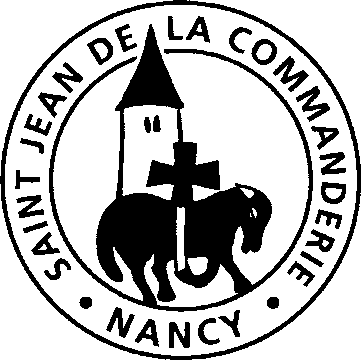 13E DIMANCHE T.O. ÉGLISE SAINT-LÉONChant d’entrée (KD20-38)Pour avancer ensemble sur le même chemin, pour bâtir avec Dieu un monde plus humain, abreuvons-nous aux mêmes sourceset partageons le même pain, ouvrons nos cœurs au même souffle, accueillons le royaume qui vient !Exultons de joie : proche est le règne de Dieu ! Exultons de joie : il est au milieu de nous !Heureux qui observe le droit en toute chose Exultons de joie : proche est le règne de Dieu ! Le Christ est venu accomplir toute justice !Exultons de joie : il est au milieu de nous !Heureux qui cherche Dieu de tout son cœur Exultons de joie : proche est le règne de Dieu ! Le Christ est venu pour nous tourner vers Dieu ! Exultons de joie : il est au milieu de nous !Pour avancer ensemble sur le même chemin (...) Exultons de joie : proche est le règne de Dieu ! Exultons de joie : il est au milieu de nous !1ère lecture du premier livre des Rois (19, 16b. 19-21)« Élisée se leva et partit à la suite d’Élie »Psaume 8Dieu, mon bonheur et ma joie !Garde-moi, mon Dieu : j’ai fait de toi mon refuge. J’ai dit au Seigneur : « Tu es mon Dieu !Seigneur, mon partage et ma coupe :de toi dépend mon sort. »Je bénis le Seigneur qui me conseille :même la nuit mon cœur m’avertit.Je garde le Seigneur devant moi sans relâche ; il est à ma droite : je suis inébranlable. ]Mon cœur exulte, mon âme est en fête, ma chair elle-même repose en confiance :tu ne peux m’abandonner à la mort ni laisser ton ami voir la corruption.Je n’ai pas d’autre bonheur que toi. Tu m’apprends le chemin de la vie :devant ta face, débordement de joie ! À ta droite, éternité de délices !2ème lecture lettre de saint Paul apôtre aux Galates (5, 1. 13-18)« Vous avez été appelés à la liberté »AcclamationAlléluia, Alléluia !Parle, Seigneur, ton serviteur écoute ; tu as les paroles de la vie éternelle.Alléluia !Évangile selon saint Luc (9, 51-62)« Jésus, le visage déterminé, prit la route de Jérusalem »« Je te suivrai partout où tu iras »CommunionVoici le corps et le sang du Seigneur La coupe du salut et le pain de la vie Dieu immortel se donne en nourriture Pour que nous ayons la vie éternelleAu moment de passer vers le Père Le Seigneur prit du pain et du vin Pour que soit accompli le mystère Qui apaise à jamais notre faimDieu se livre lui-même en partage Par amour pour son peuple affamé Il nous comble de son héritage Afin que nous soyons rassasiésC'est la foi qui nous fait reconnaître Dans ce pain et ce vin consacrésLa présence de Dieu notre Maître Le Seigneur Jésus ressuscitéEnvoiOuvriers de la paix, la moisson vous attend ;pour réconcilier le monde n'emportez que l'amour.À ceux qui vous accueillent, comme à ceux qui vous chassent, annoncez la nouvelle :Le Royaume de Dieu est là, tout près de vous.Les sourds entendent, les morts ressuscitent, la Bonne Nouvelle est annoncée aux pauvres.Le Royaume de Dieu est là, tout près de vous.Les aveugles voient, les boiteux marchent, les lépreux sont guéris.Le Royaume de Dieu est là, tout près de vous.Les prisonniers sont libérés, une année de grâce est proclamée.Le Royaume de Dieu est là, tout près de vous.Ouvriers de la paix, la moisson vous attend ;pour réconcilier le monde n'emportez que l'amour.À ceux qui vous accueillent, comme à ceux qui vous chassent, annoncez la nouvelle :Le Royaume de Dieu est là, tout près de vous.